June 2021 – Delegated PowersChurch Yard Grass Strimming £250 + Vat – one off whilst the Church cannot access their equipment due to unforeseen circumstances, funds are available under grass cutting budget heading.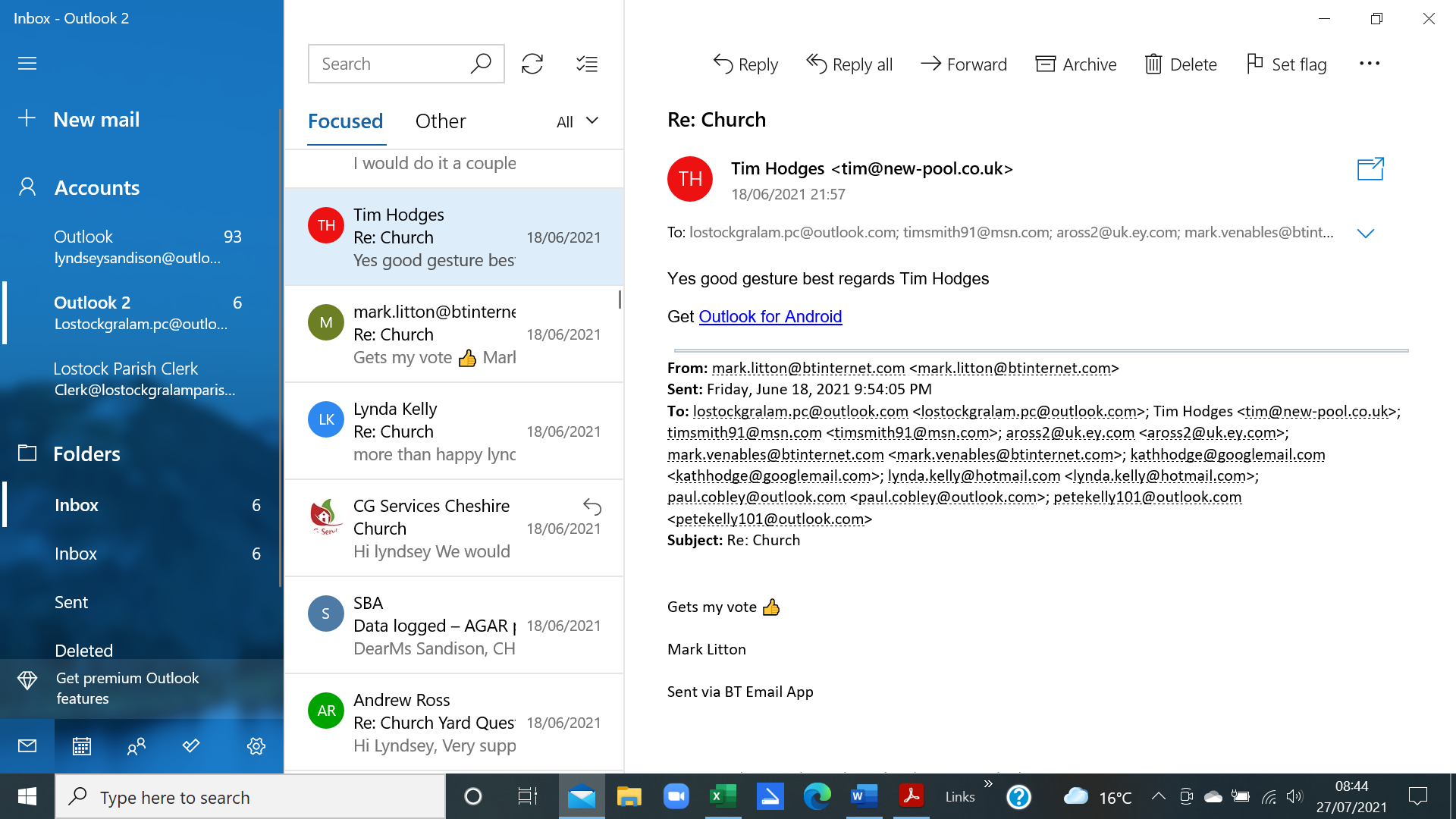 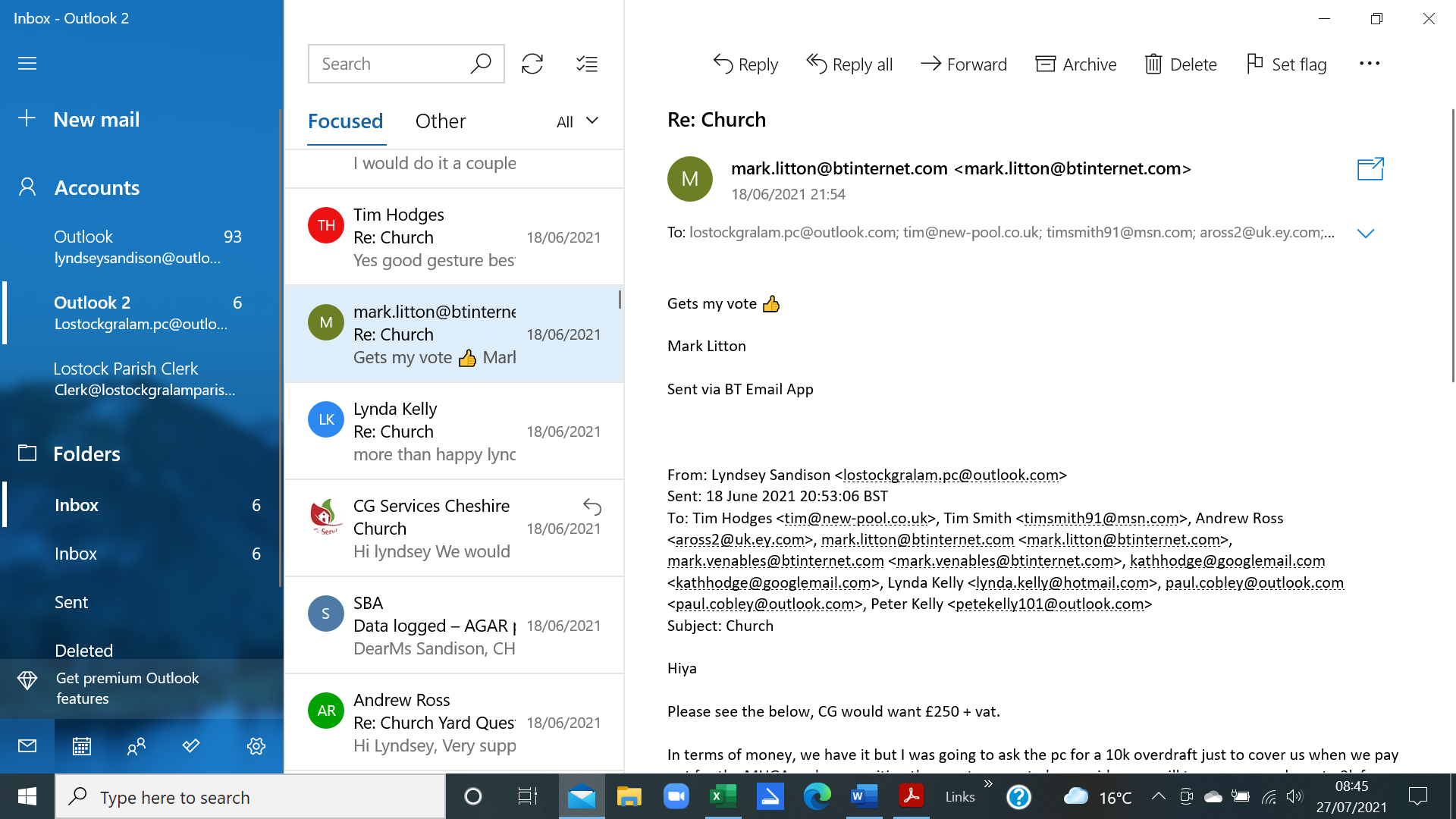 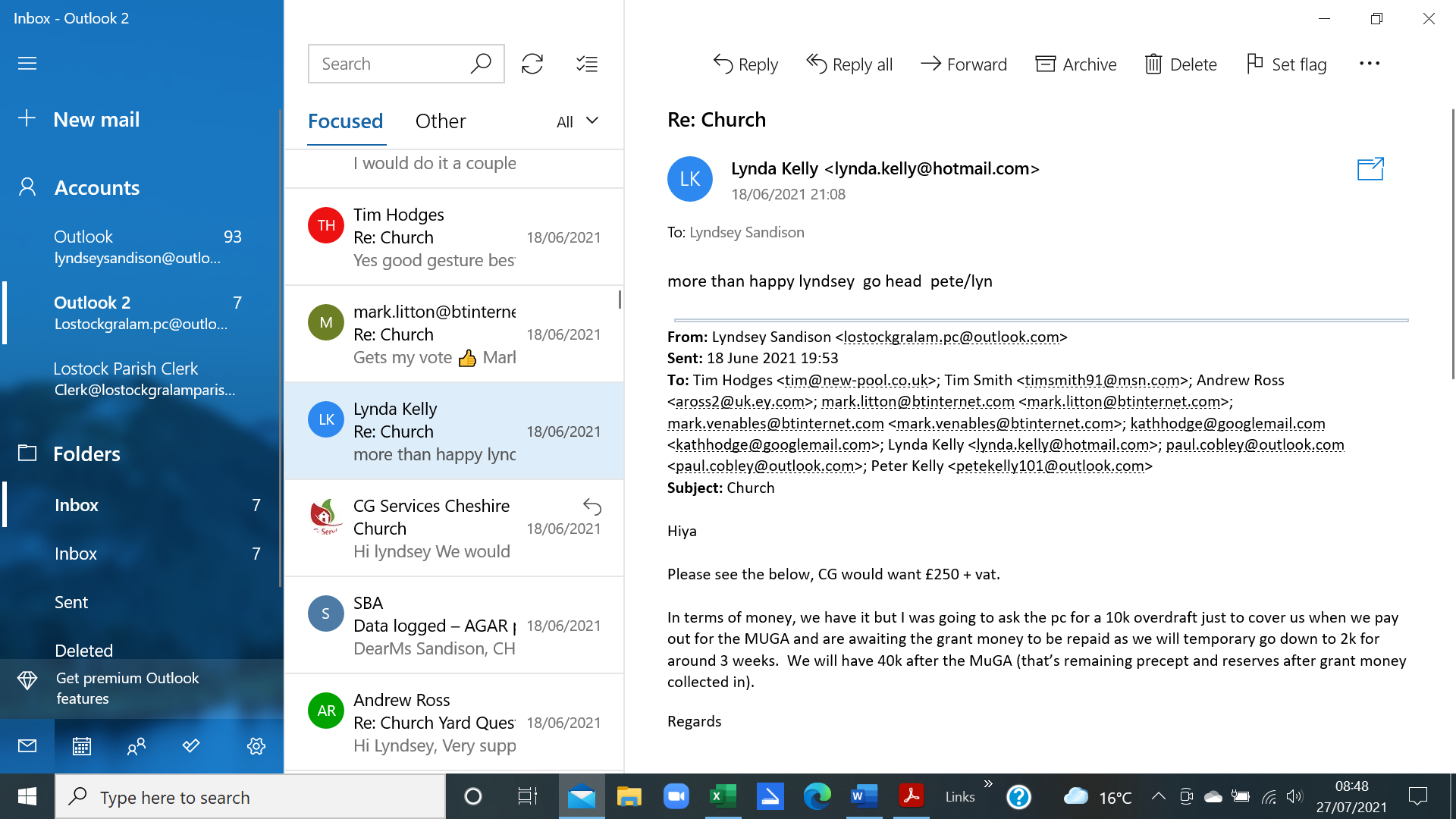 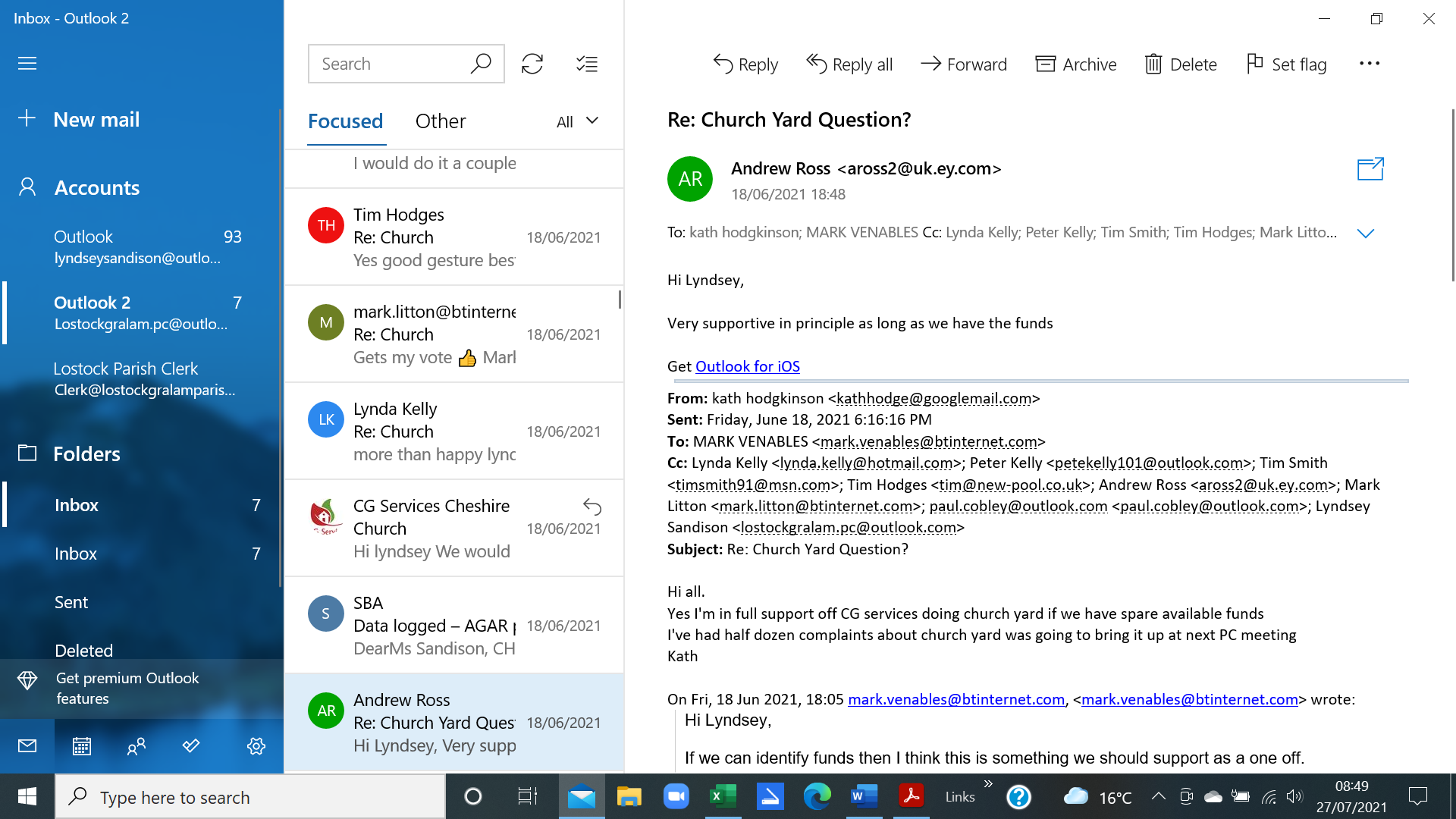 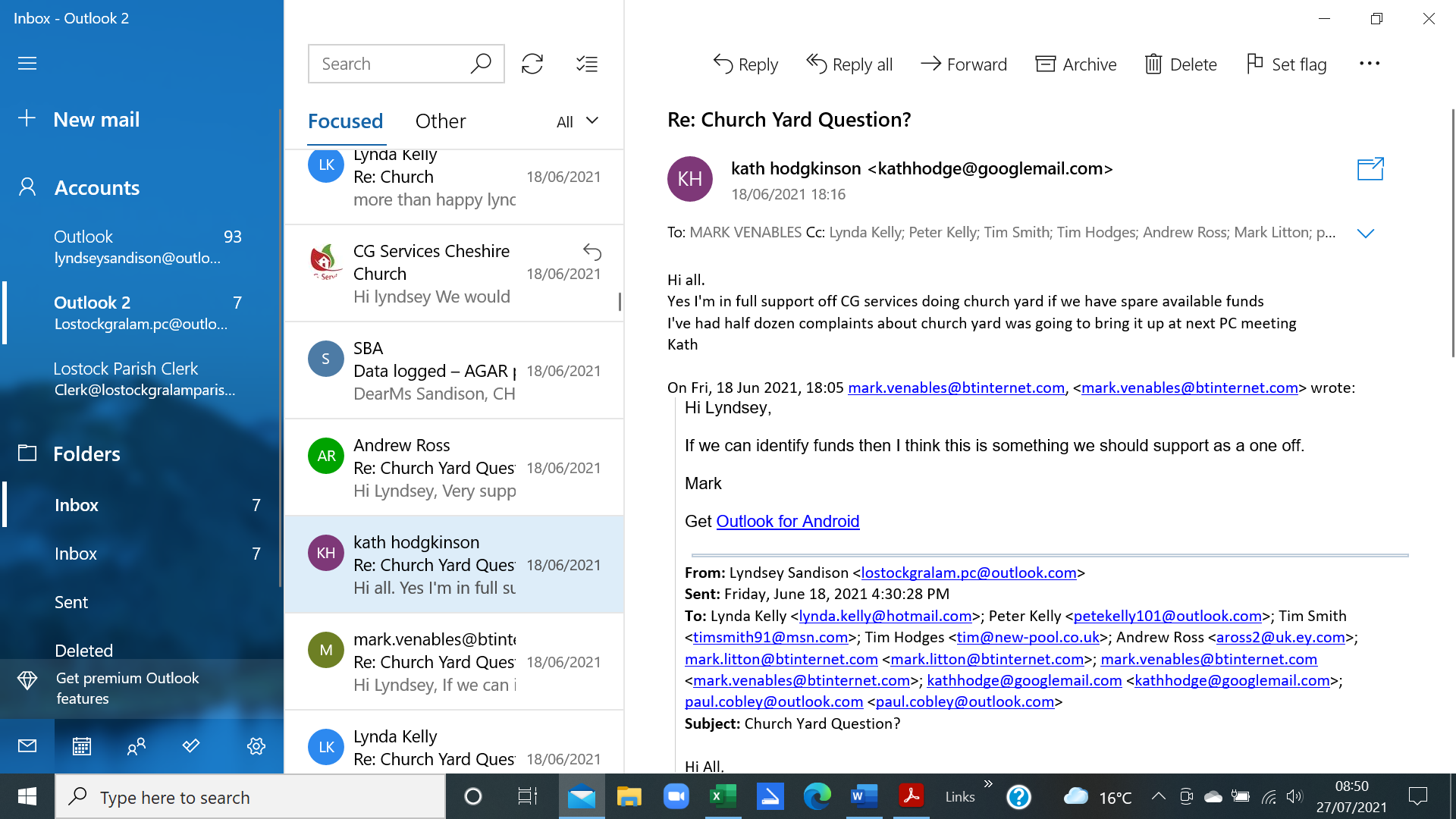 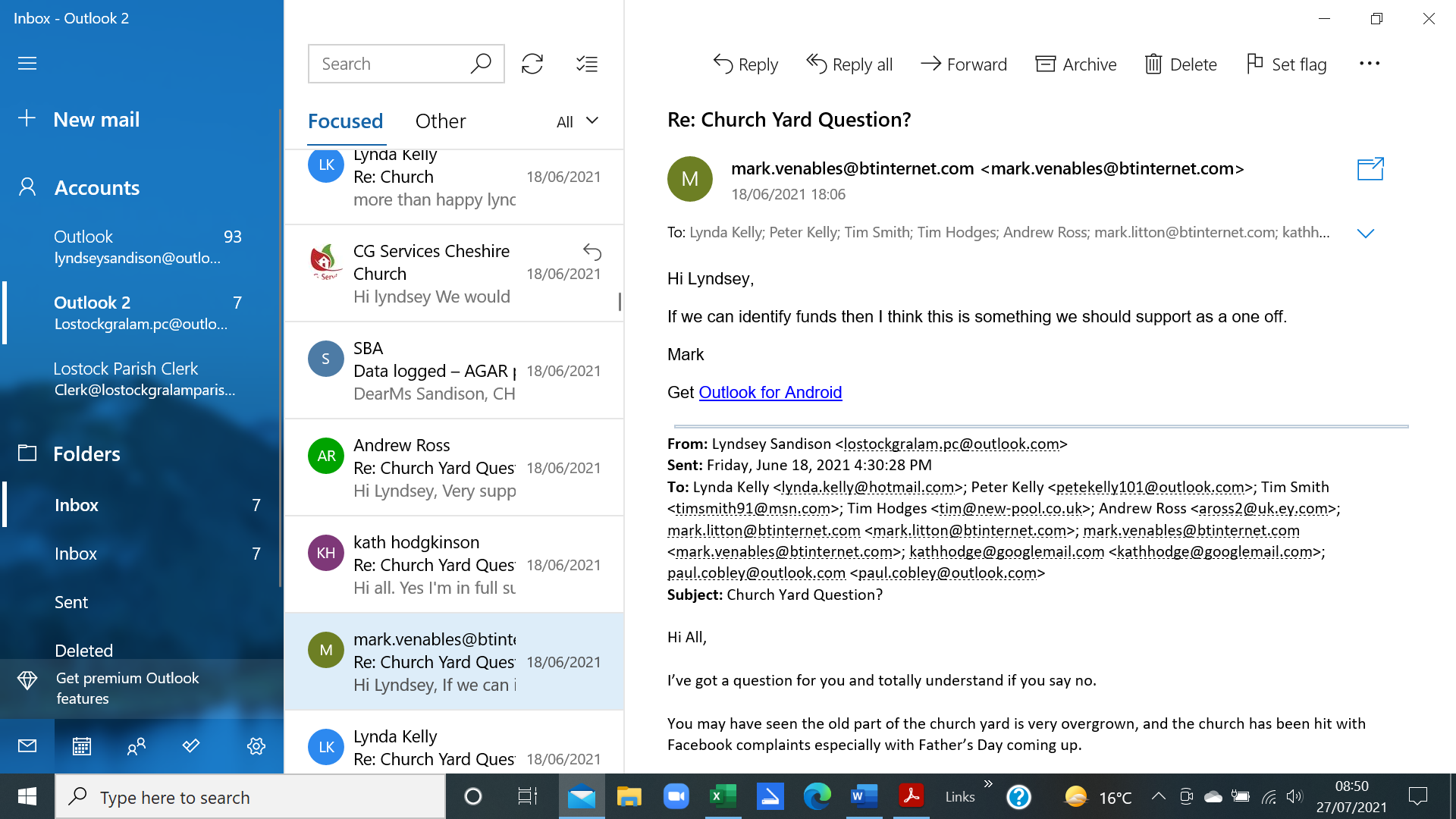 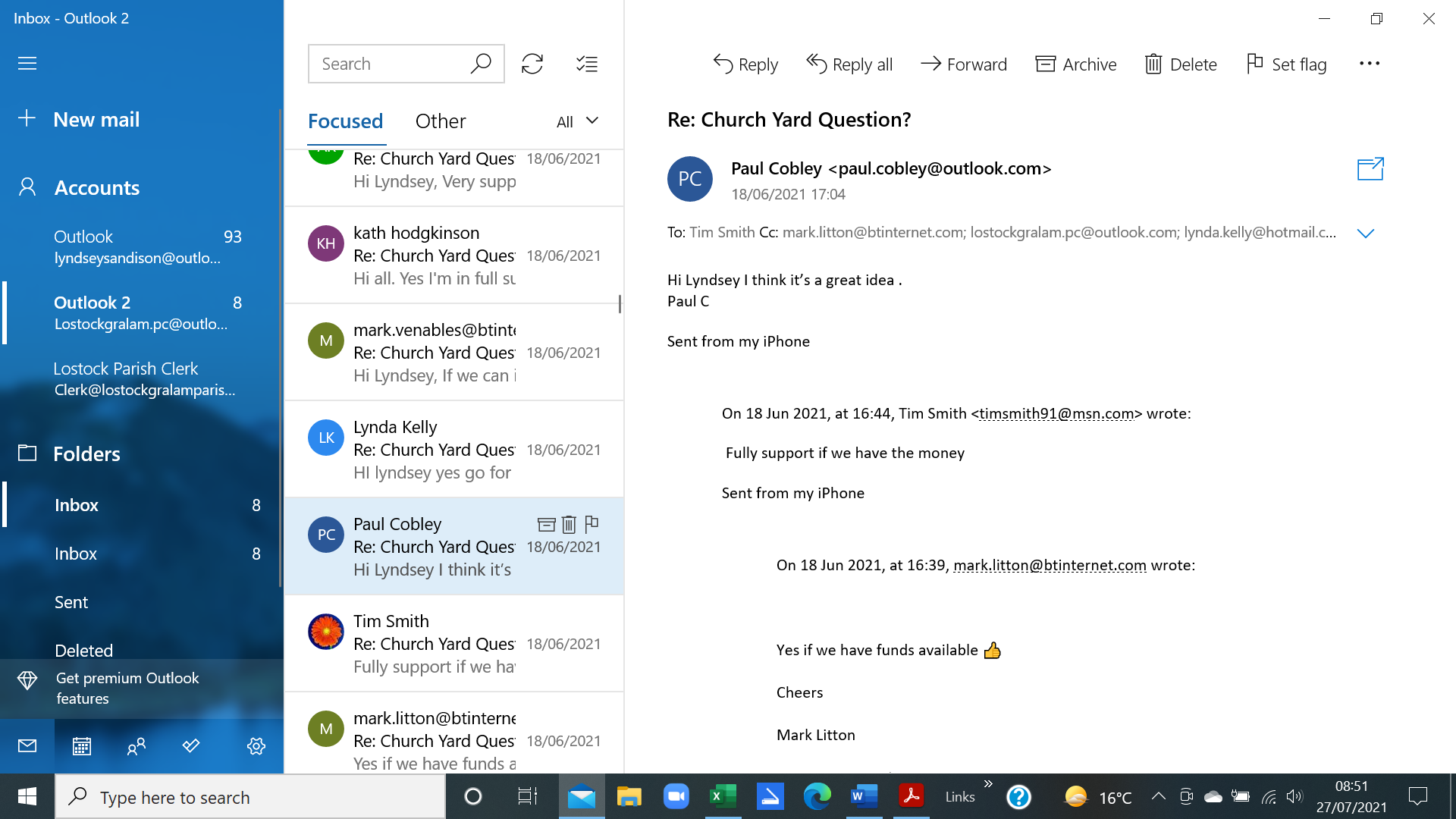 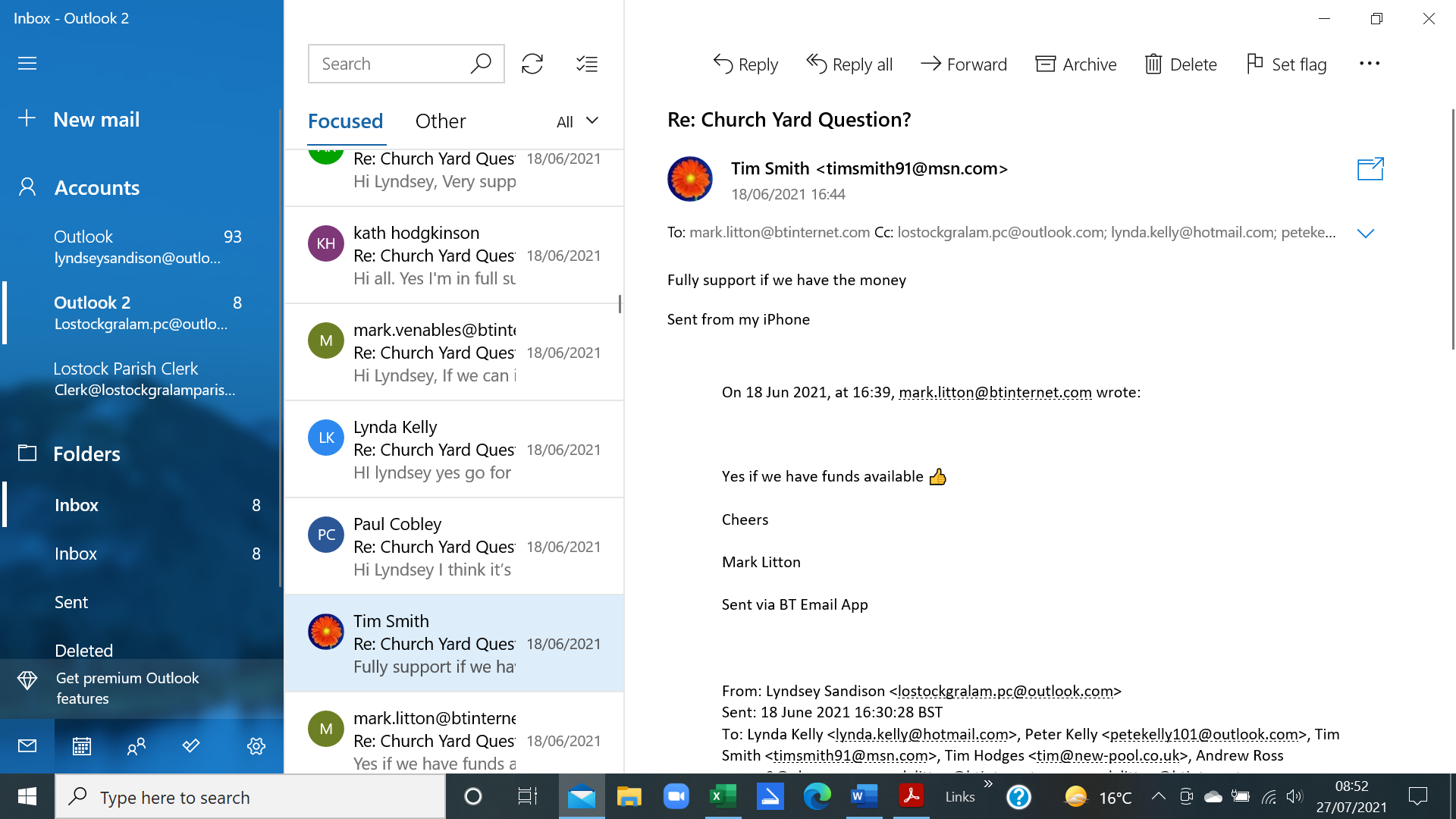 